dna techniques and variety identification – 2017 evaluationDocument prepared by experts from the NetherlandsDisclaimer:  this document does not represent UPOV policies or guidanceThe Annex to this document contains a copy of a presentation on “DNA techniques and Variety Identification – 2017 evaluation”, prepared by experts from the Netherlands, to be made at the sixteenth session of the Working Group on Biochemical and Molecular Techniques and DNA-Profiling in Particular. [Annex follows]DNA TECHNIQUES AND VARIETY IDENTIFICATION – 2017 EVALUATIONPresentation prepared by experts from the Netherlands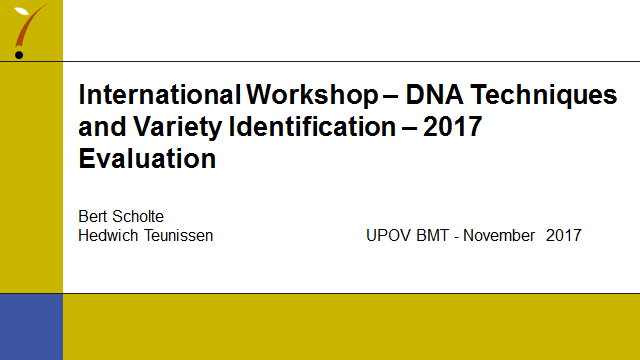 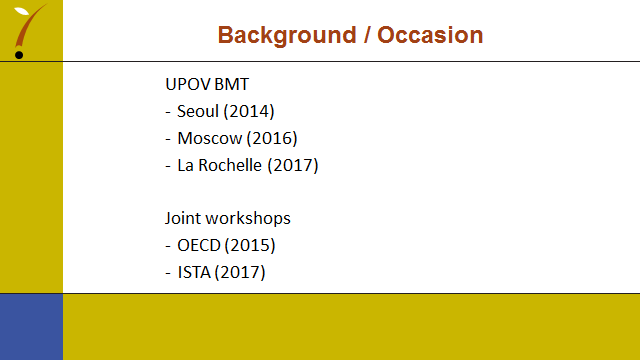 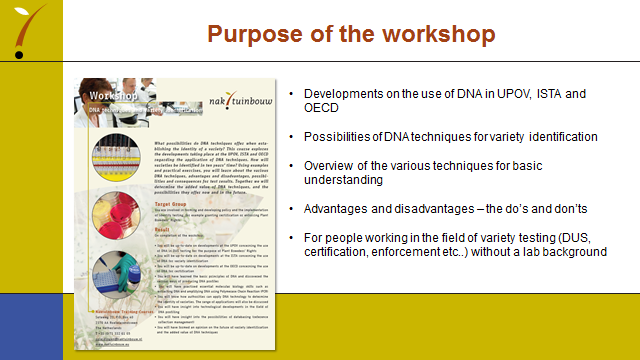 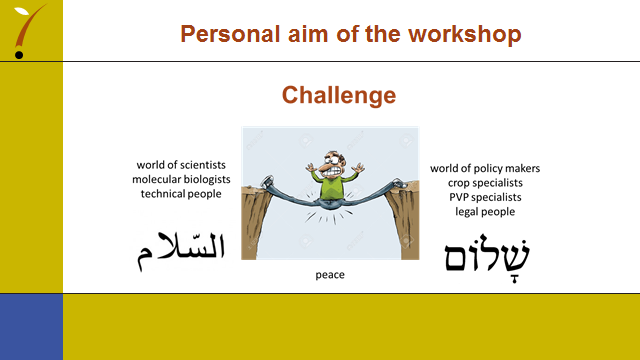 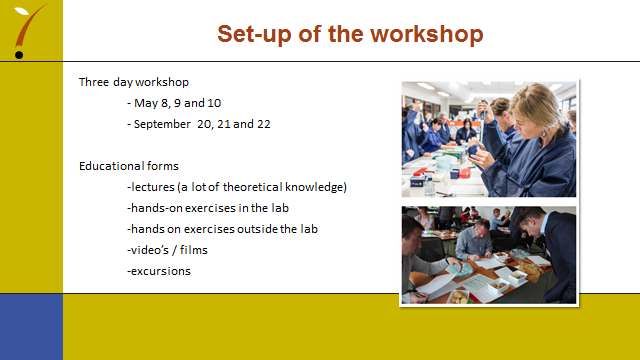 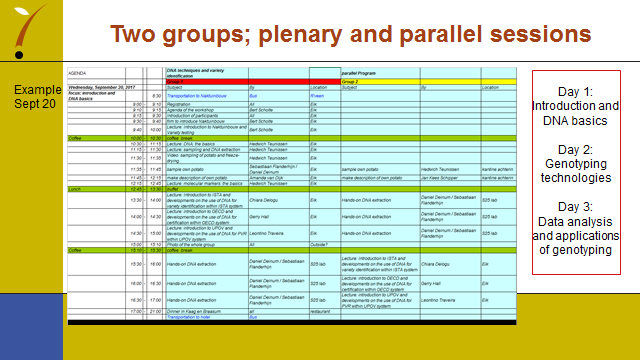 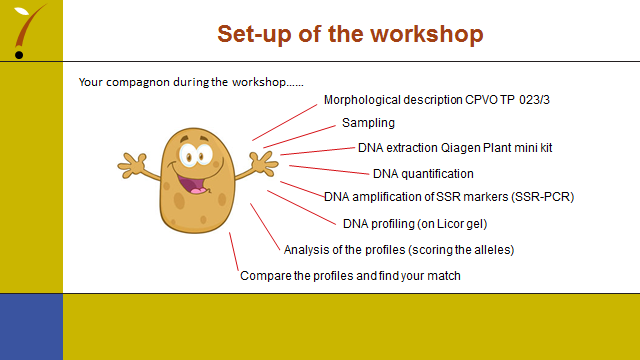 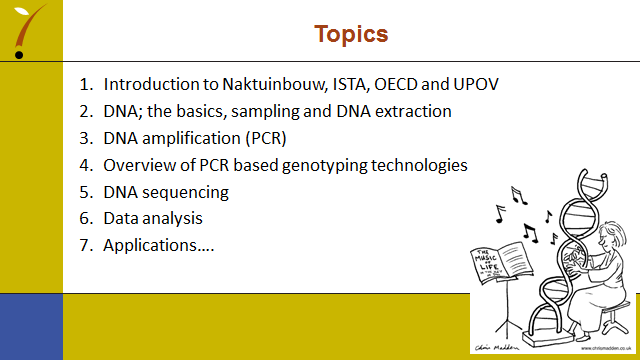 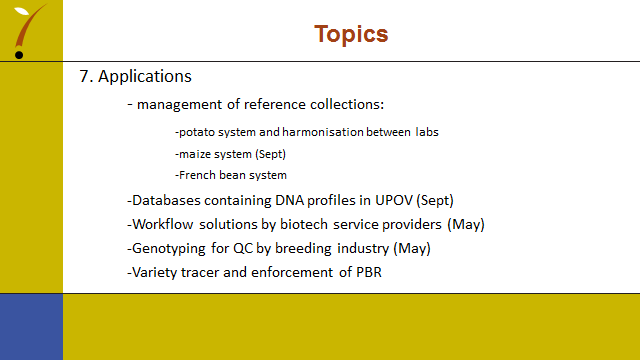 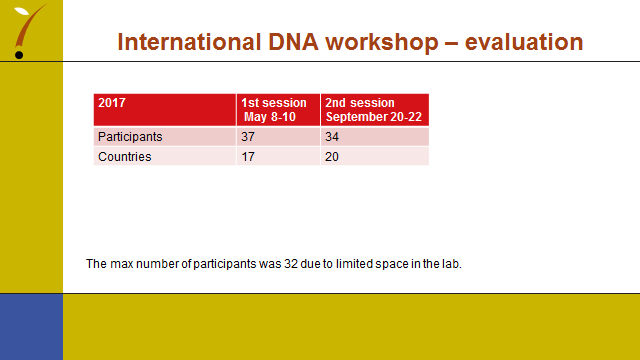 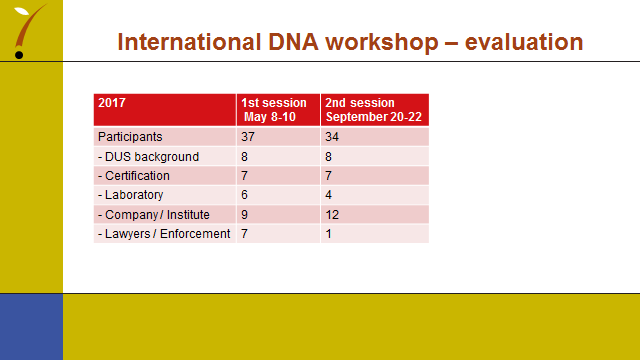 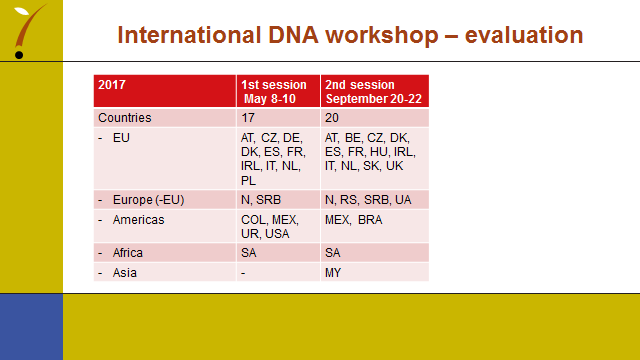 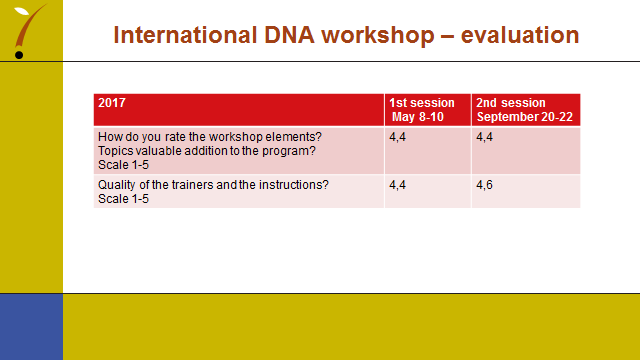 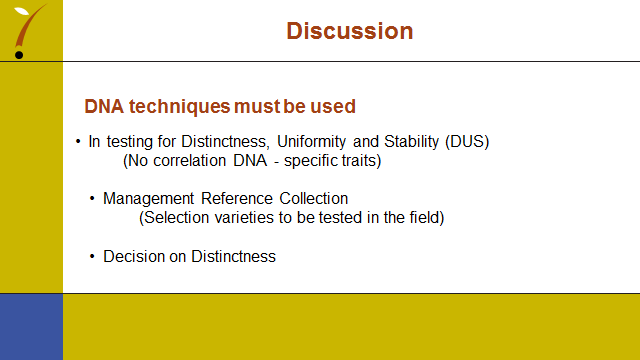 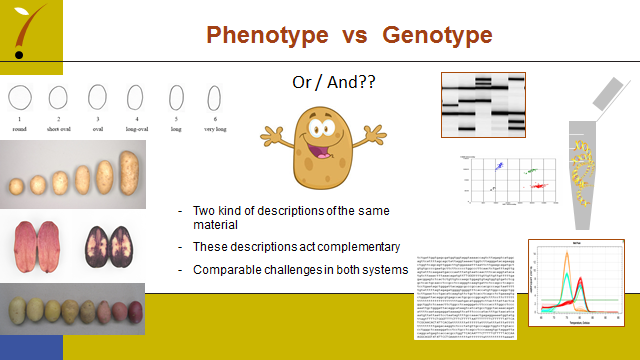 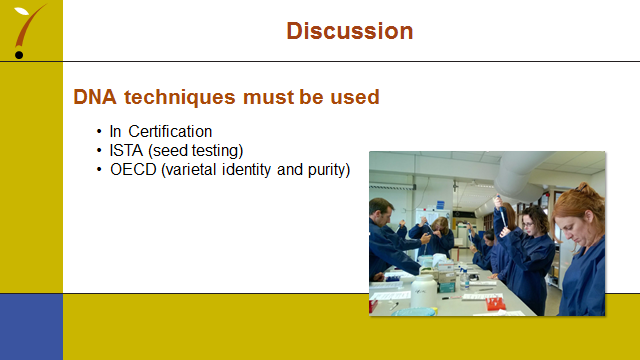 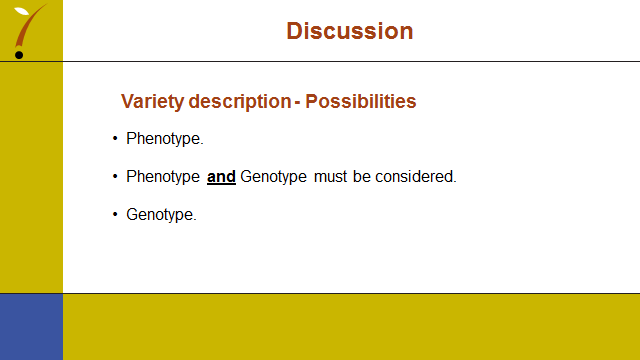 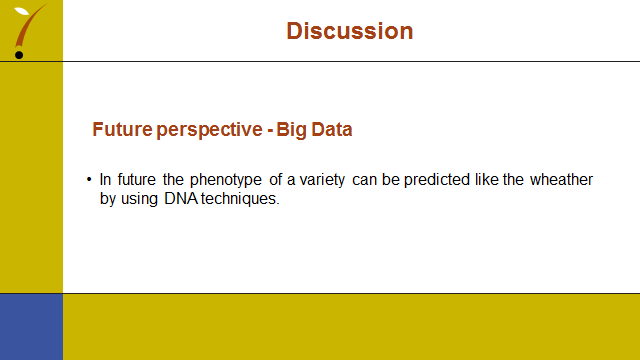 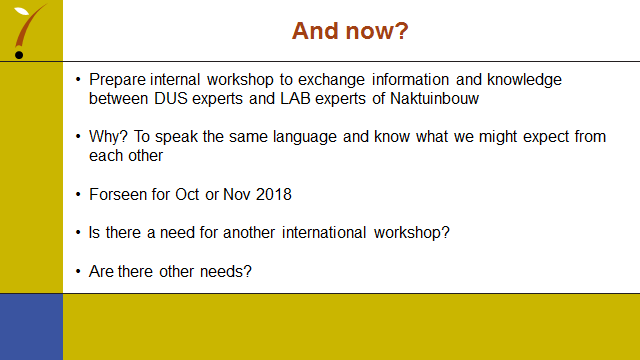 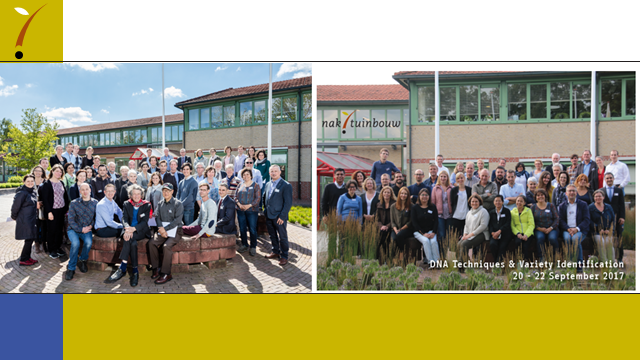 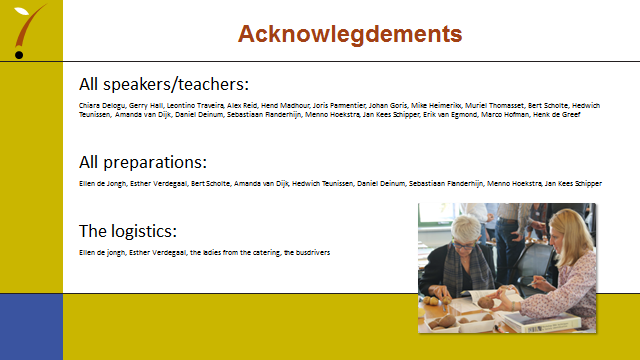 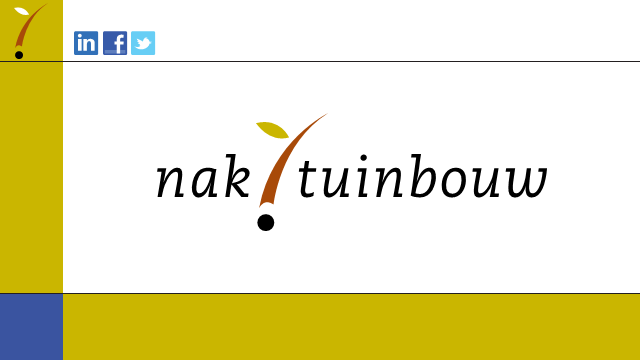 [End of Annex and of document]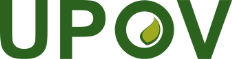 EInternational Union for the Protection of New Varieties of PlantsWorking Group on Biochemical and Molecular Techniques 
and DNA-Profiling in ParticularSixteenth Session
La Rochelle, France, November 7 to 10, 2017BMT/16/13Original:  EnglishDate:  November 2, 2017